Visione globale della CIFDomini/capitoliDomini/capitoliDomini/capitoliComponentiComponentiDomini/capitolib FUNZIONI CORPOREEb1	Fun. mentalib2	Funzioni sensoriali e doloreb3	Fun. della voce e dell’eloquiob4 – b6	Funzioni delle viscereb7	Funzioni neuromuscolosche-letriche e correlate al movimentob8	Funzioni della cute e delle strutture correlates STRUTTURE CORPOREEs1        Strut. del sistema nervosos2        Occhio, orecchio e strutture correlates3        Strutture coinvolte nella voce e nell’eloquios4 – s6	Strutture delle visceres7        Strut. correlate al movimentos8        Cute e strutture correlates STRUTTURE CORPOREEs1        Strut. del sistema nervosos2        Occhio, orecchio e strutture correlates3        Strutture coinvolte nella voce e nell’eloquios4 – s6	Strutture delle visceres7        Strut. correlate al movimentos8        Cute e strutture correlate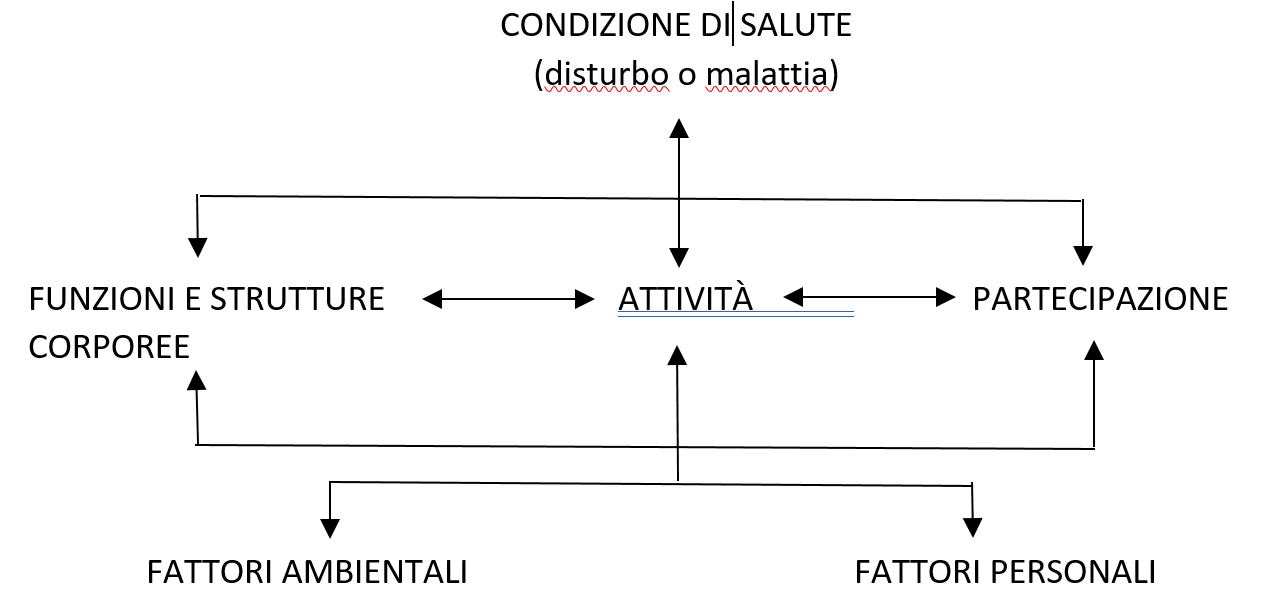 d ATTIVITÀ E PARTECIPAZIONE d1	Apprendimento e applicazione delle conoscenzed2	Compiti e richieste generalid3	Comunicazioned4	Mobilitàd5	Cura della propria personad6	Vita domesticad7	Interazioni/relazioni interpersonalid8	Aree di vita fondamentalid9	Vita sociale, civile e di comunitàe FATTORI AMBIENTALIe1	Prodotti e tecnologiae2	Ambiente naturale e cambiamenti ambientali effettuati dall’uomoe3	Relazioni e sostegno socialee4	Atteggiamentie5	Servizi, sistemi e politichee FATTORI AMBIENTALIe1	Prodotti e tecnologiae2	Ambiente naturale e cambiamenti ambientali effettuati dall’uomoe3	Relazioni e sostegno socialee4	Atteggiamentie5	Servizi, sistemi e politicheFATTORI PERSONALIFATTORI PERSONALI